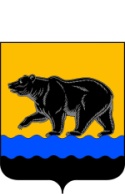 РОССИЙСКАЯ ФЕДЕРАЦИЯХАНТЫ-МАНСИЙСКИЙ АВТОНОМНЫЙ ОКРУГ – ЮГРА (Тюменская область)ТЕРРИТОРИАЛЬНАЯ ИЗБИРАТЕЛЬНАЯ КОМИССИЯ ГОРОДА НЕФТЕЮГАНСКАПОСТАНОВЛЕНИЕот «31» мая 2018 года	           		                                 № 159О формировании участковых избирательных комиссий избирательных участков №№ 208-258Рассмотрев предложения по кандидатурам для назначения в составы участковых избирательных комиссий, в соответствии со статьями 20, 22, 27 Федерального закона от 12.06.2002 №67-ФЗ «Об основных гарантиях избирательных прав и права на участие в референдуме граждан Российской Федерации», Методическими рекомендациями о порядке формирования территориальных избирательных комиссий, избирательных комиссий муниципальных образований, окружных и участковых избирательных комиссий, утвержденными постановлением Центральной избирательной комиссии Российской Федерации от 17.02.2010 № 192/1337-5, статьями 14, 16 Закона Ханты-Мансийского автономного округа от 18.06.2003 № 36-оз «О системе избирательных комиссий в Ханты-Мансийском автономном округе – Югре», территориальная избирательная комиссия города Нефтеюганска постановляет:1. Сформировать участковые избирательные комиссии избирательных участков №№ 208-258 со сроком полномочий пять лет (2018 - 2023 гг.), назначив в их составы членами участковых избирательных комиссий с правом решающего голоса лиц согласно прилагаемым спискам.2. Направить настоящее постановление в Избирательную комиссию Ханты-Мансийского автономного округа – Югры.3. Направить выписки из настоящего постановления в соответствующие участковые избирательные комиссии.4. Опубликовать настоящее постановление в газете «Здравствуйте, нефтеюганцы!» и разместить на официальном сайте органов местного самоуправления города Нефтеюганска в сети Интернет на странице «Избирательная комиссия».Председатель территориальной избирательной комиссии						С.С. МозолевскаяСекретарь территориальной избирательной комиссии	Н.В. АрестоваПриложение к постановлениютерриториальной избирательнойкомиссии города Нефтеюганскаот 31 мая 2018 года № 159Списки членов участковых избирательных комиссий с правом решающего голосаУчастковая избирательная комиссия избирательного участка № 208Количественный состав комиссии – 7 членовСрок полномочий пять лет (2018 - 2023 гг.)Участковая избирательная комиссия избирательного участка № 209Количественный состав комиссии – 9 членовСрок полномочий пять лет (2018 - 2023 гг.)Участковая избирательная комиссия избирательного участка № 210Количественный состав комиссии – 9 членовСрок полномочий пять лет (2018 - 2023 гг.)Участковая избирательная комиссия избирательного участка № 211Количественный состав комиссии – 9 членовСрок полномочий пять лет (2018 - 2023 гг.)Участковая избирательная комиссия избирательного участка № 212Количественный состав комиссии – 9 членовСрок полномочий пять лет (2018 - 2023 гг.)Участковая избирательная комиссия избирательного участка № 213Количественный состав комиссии – 9 членовСрок полномочий пять лет (2018 - 2023 гг.)Участковая избирательная комиссия избирательного участка № 214Количественный состав комиссии – 9 членовСрок полномочий пять лет (2018 - 2023 гг.)Участковая избирательная комиссия избирательного участка № 215Количественный состав комиссии – 9 членовСрок полномочий пять лет (2018 - 2023 гг.)Участковая избирательная комиссия избирательного участка № 216Количественный состав комиссии – 9 членовСрок полномочий пять лет (2018 - 2023 гг.)Участковая избирательная комиссия избирательного участка № 217Количественный состав комиссии – 9 членовСрок полномочий пять лет (2018 - 2023 гг.)Участковая избирательная комиссия избирательного участка № 218Количественный состав комиссии – 9 членовСрок полномочий пять лет (2018 - 2023 гг.)Участковая избирательная комиссия избирательного участка № 219Количественный состав комиссии – 9 членовСрок полномочий пять лет (2018 - 2023 гг.)Участковая избирательная комиссия избирательного участка № 220Количественный состав комиссии – 9 членовСрок полномочий пять лет (2018 - 2023 гг.)Участковая избирательная комиссия избирательного участка № 221Количественный состав комиссии – 9 членовСрок полномочий пять лет (2018 - 2023 гг.)Участковая избирательная комиссия избирательного участка № 222Количественный состав комиссии – 9 членовСрок полномочий пять лет (2018 - 2023 гг.)Участковая избирательная комиссия избирательного участка № 223Количественный состав комиссии – 9 членовСрок полномочий пять лет (2018 - 2023 гг.)Участковая избирательная комиссия избирательного участка № 224Количественный состав комиссии – 9 членовСрок полномочий пять лет (2018 - 2023 гг.)Участковая избирательная комиссия избирательного участка № 225Количественный состав комиссии – 9 членовСрок полномочий пять лет (2018 - 2023 гг.)Участковая избирательная комиссия избирательного участка № 226Количественный состав комиссии – 9 членовСрок полномочий пять лет (2018 - 2023 гг.)Участковая избирательная комиссия избирательного участка № 227Количественный состав комиссии – 9 членовСрок полномочий пять лет (2018 - 2023 гг.)Участковая избирательная комиссия избирательного участка № 228Количественный состав комиссии – 9 членовСрок полномочий пять лет (2018 - 2023 гг.)Участковая избирательная комиссия избирательного участка № 229Количественный состав комиссии – 9 членовСрок полномочий пять лет (2018 - 2023 гг.)Участковая избирательная комиссия избирательного участка № 230Количественный состав комиссии – 9 членовСрок полномочий пять лет (2018 - 2023 гг.)Участковая избирательная комиссия избирательного участка № 231Количественный состав комиссии – 9 членовСрок полномочий пять лет (2018 - 2023 гг.)Участковая избирательная комиссия избирательного участка № 232Количественный состав комиссии – 9 членовСрок полномочий пять лет (2018 - 2023 гг.)Участковая избирательная комиссия избирательного участка № 233Количественный состав комиссии – 9 членовСрок полномочий пять лет (2018 - 2023 гг.)Участковая избирательная комиссия избирательного участка № 234Количественный состав комиссии – 9 членовСрок полномочий пять лет (2018 - 2023 гг.)Участковая избирательная комиссия избирательного участка № 235Количественный состав комиссии – 9 членовСрок полномочий пять лет (2018 - 2023 гг.)Участковая избирательная комиссия избирательного участка № 236Количественный состав комиссии – 9 членовСрок полномочий пять лет (2018 - 2023 гг.)Участковая избирательная комиссия избирательного участка № 237Количественный состав комиссии – 9 членовСрок полномочий пять лет (2018 - 2023 гг.)Участковая избирательная комиссия избирательного участка № 238Количественный состав комиссии – 9 членовСрок полномочий пять лет (2018 - 2023 гг.)Участковая избирательная комиссия избирательного участка № 239Количественный состав комиссии – 9 членовСрок полномочий пять лет (2018 - 2023 гг.)Участковая избирательная комиссия избирательного участка № 240Количественный состав комиссии – 9 членовСрок полномочий пять лет (2018 - 2023 гг.)Участковая избирательная комиссия избирательного участка № 241Количественный состав комиссии – 9 членовСрок полномочий пять лет (2018 - 2023 гг.)Участковая избирательная комиссия избирательного участка № 242Количественный состав комиссии – 9 членовСрок полномочий пять лет (2018 - 2023 гг.)Участковая избирательная комиссия избирательного участка № 243Количественный состав комиссии – 9 членовСрок полномочий пять лет (2018 - 2023 гг.)Участковая избирательная комиссия избирательного участка № 244Количественный состав комиссии – 9 членовСрок полномочий пять лет (2018 - 2023 гг.)Участковая избирательная комиссия избирательного участка № 245Количественный состав комиссии – 9 членовСрок полномочий пять лет (2018 - 2023 гг.)Участковая избирательная комиссия избирательного участка № 246Количественный состав комиссии – 9 членовСрок полномочий пять лет (2018 - 2023 гг.)Участковая избирательная комиссия избирательного участка № 247Количественный состав комиссии – 9 членовСрок полномочий пять лет (2018 - 2023 гг.)Участковая избирательная комиссия избирательного участка № 248Количественный состав комиссии – 9 членовСрок полномочий пять лет (2018 - 2023 гг.)Участковая избирательная комиссия избирательного участка № 249Количественный состав комиссии – 9 членовСрок полномочий пять лет (2018 - 2023 гг.)Участковая избирательная комиссия избирательного участка № 250Количественный состав комиссии – 9 членовСрок полномочий пять лет (2018 - 2023 гг.)Участковая избирательная комиссия избирательного участка № 251Количественный состав комиссии – 9 членовСрок полномочий пять лет (2018 - 2023 гг.)Участковая избирательная комиссия избирательного участка № 252Количественный состав комиссии – 9 членовСрок полномочий пять лет (2018 - 2023 гг.)Участковая избирательная комиссия избирательного участка № 253Количественный состав комиссии – 9 членовСрок полномочий пять лет (2018 - 2023 гг.)Участковая избирательная комиссия избирательного участка № 254Количественный состав комиссии – 9 членовСрок полномочий пять лет (2018 - 2023 гг.)Участковая избирательная комиссия избирательного участка № 255Количественный состав комиссии – 9 членовСрок полномочий пять лет (2018 - 2023 гг.)Участковая избирательная комиссия избирательного участка № 256Количественный состав комиссии – 9 членовСрок полномочий пять лет (2018 - 2023 гг.)Участковая избирательная комиссия избирательного участка № 257Количественный состав комиссии – 9 членовСрок полномочий пять лет (2018 - 2023 гг.)Участковая избирательная комиссия избирательного участка № 258Количественный состав комиссии – 9 членовСрок полномочий пять лет (2018 - 2023 гг.)№ п/пФамилия, имя, отчество члена участковой избирательной комиссии с правом решающего голосаСубъект предложения кандидатуры в состав избирательной комиссии1Ржевская Валентина НиколаевнаМестное отделение Всероссийской политической партии "ЕДИНАЯ РОССИЯ"2Шакирова Фаниля ФанавиевнаСобрание  избирателей по месту работы - МБОУ "Средняя общеобразовательная школа с углубленным изучением отдельных предметов  № 10"3Горина Евгения АлександровнаХанты-Мансийское окружное отделение политической партии “КОММУНИСТИЧЕСКАЯ ПАРТИЯ КОММУНИСТЫ РОССИИ»4Багапова Альбина ДиясовнаХанты-Мансийское окружное отделение политической партии "Коммунистическая партия Российской Федерации"5Ткаченко Любовь ПетровнаСобрание  избирателей по месту работы - МБОУ "Средняя общеобразовательная школа с углубленным изучением отдельных предметов  № 10"6Мусина Эльвира ФаридовнаРегиональное отделение Политической партии СПРАВЕДЛИВАЯ РОССИЯ в Ханты-Мансийском автономном округе - Югре7Батурина Валентина НиколаевнаРегиональное отделение Политической партии ЛДПР в Ханты-Мансийском автономном округе - Югре№ п/пФамилия, имя, отчество члена участковой избирательной комиссии с правом решающего голосаСубъект предложения кандидатуры в состав избирательной комиссии1Волкова Наталия ЕвгеньевнаСобрание избирателей по месту работы - МБОУ "Средняя общеобразовательная школа № 7"2Серазидинова Людмила ЛеонидовнаСобрание избирателей по месту работы - МБОУ "Средняя общеобразовательная школа № 7"3Вырученко Татьяна ИвановнаМестное отделение Всероссийской политической партии "ЕДИНАЯ РОССИЯ"4Зотова Нина ВалентиновнаХанты-Мансийское окружное отделение политической партии "Коммунистическая партия Российской Федерации"5Комарова Ирина ИвановнаХанты-Мансийское окружное отделение политической партии “КОММУНИСТИЧЕСКАЯ ПАРТИЯ КОММУНИСТЫ РОССИИ»6Лобина Екатерина ЯковлевнаХанты-Мансийское региональное отделение Политической партии ЛДПР -Либерально-демократическая партия России7Серазидинов Владислав РавилевичРегиональное отделение Политической партии СПРАВЕДЛИВАЯ РОССИЯ в Ханты-Мансийском автономном округе - Югре8Никитина Татьяна ИвановнаСобрание избирателей по месту работы - МБОУ "Средняя общеобразовательная школа № 7"9Аминова Эльвира АтласовнаСобрание избирателей по месту работы - МБОУ "Средняя общеобразовательная школа № 7"№ п/пФамилия, имя, отчество члена участковой избирательной комиссии с правом решающего голосаСубъект предложения кандидатуры в состав избирательной комиссии1Карманова Юлия ВладимировнаМестное  отделение Всероссийской политической партии "ЕДИНАЯ РОССИЯ"2Ванюшкина Катерина Вячеславовна Ханты-Мансийское региональное отделение Политической партии ЛДПР -Либерально-демократическая партия России3Дугужева Фатимат Султановнасобрание избирателей по месту работы - МБОУ «Средняя общеобразовательная школа № 7»4Бойко Екатерина Борисовнасобрание избирателей по месту жительства г.Нефтеюганск, 11а, ул. Пионерская5Крохалева Наталья Викторовнасобрание избирателей по месту работы - МБОУ «Средняя общеобразовательная школа № 7»6Кубина Альфия ЮлдашевнаХанты-Мансийское окружное отделение политической партии “КОММУНИСТИЧЕСКАЯ ПАРТИЯ КОММУНИСТЫ РОССИИ»7Маханькова Ольга ИвановнаХанты-Мансийское окружное отделение политической партии "Коммунистическая партия Российской Федерации"8Павлова Ирина СергеевнаРегиональное отделение Политической партии СПРАВЕДЛИВАЯ РОССИЯ в Ханты-Мансийском автономном округе - Югре9Самигуллина Оксана Фарадиловнасобрание избирателей по месту работы - МБОУ «Средняя общеобразовательная школа № 7»№ п/пФамилия, имя, отчество члена участковой избирательной комиссии с правом решающего голосаСубъект предложения кандидатуры в состав избирательной комиссии1Семенцова Инна Анатольевнасобрание избирателей по месту работы ООО «КСИ» Управление капитального ремонта2Фалдина Марина Олеговнасобрание избирателей по месту работы ООО «Стройпромсервис»3Мамаева Светлана ВладимировнаХанты-Мансийское региональное отделение Политической партии ЛДПР - Либерально-демократическая партия России4Магадеева Люция Веноградовнасобрание избирателей по месту работы ООО «КУБ» 5Бунькова Татьяна ИвановнаМестное отделение Всероссийской политической партии «Единая Россия» в г.Нефтеюганске6Евдокимова Елена МаратовнаХанты-Мансийское окружное отделение политической партии "Коммунистическая партия Российской Федерации"7Конакова Елена Ивановнасобрание избирателей по месту работы  - ООО «ГАЛЛА»8Святская Вера МихайловнаРегиональное отделение Политической партии СПРАВЕДЛИВАЯ РОССИЯ в Ханты-Мансийском автономном округе - Югре9Фокина Галина ВалерьевнаХанты-Мансийское окружное отделение политической партии “КОММУНИСТИЧЕСКАЯ ПАРТИЯ КОММУНИСТЫ РОССИИ»№ п/пФамилия, имя, отчество члена участковой избирательной комиссии с правом решающего голосаСубъект предложения кандидатуры в состав избирательной комиссии1Пинигина Наталья АнатольевнаМестное отделение Всероссийской политической партии "ЕДИНАЯ РОССИЯ"2Лапшина Екатерина Васильевнасобрание избирателей по месту работы - муниципальное бюджетное общеобразовательное учреждение «Средняя общеобразовательная школа № 1»3Большакова Татьяна ВасильевнаХанты-Мансийское окружное отделение политической партии "Коммунистическая партия Российской Федерации"4Федорова Марина Александровнасобрание избирателей по месту работы - муниципальное бюджетное общеобразовательное учреждение «Средняя общеобразовательная школа № 1»5Иванова Елена Леонидовнасобрание избирателей по месту работы - муниципальное бюджетное общеобразовательное учреждение «Средняя общеобразовательная школа № 1»6Лысых Виктор АнатольевичРегиональное отделение Политической партии СПРАВЕДЛИВАЯ РОССИЯ в Ханты-Мансийском автономном округе - Югре7Могилева Галина НикитичнаХанты-Мансийское окружное отделение политической партии “КОММУНИСТИЧЕСКАЯ ПАРТИЯ КОММУНИСТЫ РОССИИ»8Попова Ольга Григорьевнасобрание избирателей по месту работы - муниципальное бюджетное общеобразовательное учреждение «Средняя общеобразовательная школа № 1»9 Петров Илья ВладимировичХанты-Мансийское региональное отделение Политической партии ЛДПР - Либерально-демократическая партия России№ п/пФамилия, имя, отчество члена участковой избирательной комиссии с правом решающего голосаСубъект предложения кандидатуры в состав избирательной комиссии1Кошелева Светлана Викторовнасобрание избирателей по месту работы - МБОУ "Средняя общеобразовательная школа № 5 "Многопрофильная"2Ташкинова Оксана Васильевнасобрание избирателей по месту работы - МБОУ" Средняя общеобразовательная школа № 5 "Многопрофильная"3Ахметова Айсылу Марсовнасобрание избирателей по месту работы - МБОУ "Средняя общеобразовательная школа № 5 "Многопрофильная"4Ташкинов Артем АртемовичМестное отделение Всероссийской политической партии "ЕДИНАЯ РОССИЯ"5Волкова Ольга БорисовнаХанты-Мансийское окружное отделение Политической партии Коммунистическая партия Российской Федерации6Курицына Марина ГалиевнаХанты-Мансийское окружное отделение политической партии “КОММУНИСТИЧЕСКАЯ ПАРТИЯ КОММУНИСТЫ РОССИИ»7Плеханов Вячеслав Юрьевичсобрание избирателей по месту работы - МБОУ "Средняя общеобразовательная школа № 5 "Многопрофильная"8Казеко Александр ДмитриевичХанты-Мансийское региональное отделение Политической партии ЛДПР - Либерально-демократическая партия России9Рябова Анастасия МихайловнаРегиональное отделение Политической партии СПРАВЕДЛИВАЯ РОССИЯ в Ханты-Мансийском автономном округе - Югре№ п/пФамилия, имя, отчество члена участковой избирательной комиссии с правом решающего голосаСубъект предложения кандидатуры в состав избирательной комиссии1Сильвестрова Лариса Вениаминовнасобрание избирателей по месту работы - МБОУ "Средняя общеобразовательная школа № 5 "Многопрофильная"2Фролова Наталья ИвановнаХанты-Мансийское окружное отделение политической партии "Коммунистическая партия Российской Федерации"3Сунцова Елена БорисовнаХанты-Мансийское региональное отделение Политической партии ЛДПР - Либерально-демократическая партия России4Казеко Гулия Николаевна Местное отделение Всероссийской политической партии "ЕДИНАЯ РОССИЯ"5Гылка Елена ГригорьевнаРегиональное отделение Политической партии СПРАВЕДЛИВАЯ РОССИЯ в Ханты-Мансийском автономном округе - Югре6Мамикова Раисма Бектимировнасобрание избирателей по месту работы - МБОУ "Средняя общеобразовательная школа № 5 "Многопрофильная"7Сабирова Анжелика БахритдиновнаХанты-Мансийское окружное отделение политической партии “КОММУНИСТИЧЕСКАЯ ПАРТИЯ КОММУНИСТЫ РОССИИ»8Сорокина Елена Анатольевнасобрание избирателей по месту работы - МБОУ "Средняя общеобразовательная школа № 5 "Многопрофильная"9Наумова Елена Николаевнасобрание избирателей по месту работы - МБОУ "Средняя общеобразовательная школа № 5 "Многопрофильная"№ п/пФамилия, имя, отчество члена участковой избирательной комиссии с правом решающего голосаСубъект предложения кандидатуры в состав избирательной комиссии1Гаврилов Олег Сергеевичсобрание избирателей по месту работы – ООО «Спецкоммунсервис»2Лысова Татьяна ЛеонидовнаМестное отделение Всероссийской политической партии "ЕДИНАЯ РОССИЯ"3Гармаш Ирина ИвановнаХанты-Мансийское региональное отделение Политической партии ЛДПР - Либерально-демократическая партия России4Стоянова Елена АлександровнаСобрание избирателей по месту работы – БУ ХМАО – Югры «Нефтеюганская окружная клиническая больница имени В.И.Яцкив»5Комлев Александр АлександровичХанты-Мансийское окружное отделение политической партии "Коммунистическая партия Российской Федерации"6Асапов Айдар ВинеровичРегиональное отделение Политической партии СПРАВЕДЛИВАЯ РОССИЯ в Ханты-Мансийском автономном округе - Югре7Шаповалов Алесандр Александрович  собрание избирателей по месту работы ООО «Спецкоммунсервис»8Шаповалова Ирина Александровнасобрание избирателей по месту работы ООО «Спецкоммунсервис»9Чегадаев Валерий ВалерьевичХанты-Мансийское окружное отделение политической партии “КОММУНИСТИЧЕСКАЯ ПАРТИЯ КОММУНИСТЫ РОССИИ»№ п/пФамилия, имя, отчество члена участковой избирательной комиссии с правом решающего голосаСубъект предложения кандидатуры в состав избирательной комиссии1Ткачева Тамара ВикторовнаСобрание избирателей по месту работы «Административная комиссия в г. Нефтеюганске отдел по обеспечению деятельности адм. Комиссии»2Киреев Вадим АлександровичХанты-Мансийское окружное отделение политической партии “КОММУНИСТИЧЕСКАЯ ПАРТИЯ КОММУНИСТЫ РОССИИ»3Назюкова Сажида РавиловнаМестное отделение Всероссийской политической партии "ЕДИНАЯ РОССИЯ"4Якушев Виктор Николаевич Собрание избирателей по месту работы ООО «Наш Дом»5Карагаева Екатерина Павловна Ханты-Мансийское региональное отделение Политической партии ЛДПР - Либерально-демократическая партия России6Настека Инга ВикторовнаСобрание избирателей по месту работы ООО «Спецкоммунсервис»7Степкина Лариса ИвановнаСобрание избирателей по месту работы МКУ «УКС» г.Нефтеюганска8Воробей Анна СергеевнаСобрание избирателей по месту работы МБУ ДО «Дом Детского Творчества»9Самигуллина Фанюза ХаматгаяновнаРегиональное отделение Политической партии СПРАВЕДЛИВАЯ РОССИЯ в Ханты-Мансийском автономном округе - Югре№ п/пФамилия, имя, отчество члена участковой избирательной комиссии с правом решающего голосаСубъект предложения кандидатуры в состав избирательной комиссии1Петрова Антонина Игоревнасобрание избирателей по месту работы - администрация города Нефтеюганска2Федотов Евгений Александровичсобрание избирателей по месту работы - МБОУ "Средняя общеобразовательная кадетская школа №4"3Незнайко Наталья АнатольевнаХанты-Мансийское окружное отделение политической партии “КОММУНИСТИЧЕСКАЯ ПАРТИЯ КОММУНИСТЫ РОССИИ»
 4Аббасова Мария МихайловнаРегиональное отделение Политической партии СПРАВЕДЛИВАЯ РОССИЯ в Ханты-Мансийском автономном округе - Югре5Алыпов Владимир Евгеньевичсобрание избирателей по месту работы - МБОУ "Средняя общеобразовательная кадетская школа №4"6Гиззатуллина Чулпан ФауковнаМестное  отделение Всероссийской политической партии "ЕДИНАЯ РОССИЯ"7Чарикова Елена Венеровнас Ханты-Мансийское региональное отделение Политической партии ЛДПР -Либерально-демократическая партия России8Сартасов Анатолий Евгеньевичсобрание избирателей по месту работы - МБОУ "Средняя общеобразовательная кадетская школа №4"9Стригин Владимир ОлеговичХанты-Мансийское окружное отделение политической партии "Коммунистическая партия Российской Федерации"№ п/пФамилия, имя, отчество члена участковой избирательной комиссии с правом решающего голосаСубъект предложения кандидатуры в состав избирательной комиссии1Саможина Валентина Дмитриевнасобрание избирателей по месту работы ООО «Сибирский Дом»2Савченко Антонина Александровнасобрание избирателей по месту работы ООО «Компания Эталон»3Кочнова Виктория СергеевнаМестное отделение Всероссийской политической партии "ЕДИНАЯ РОССИЯ"4Першина Светлана ВалерьевнаХанты-Мансийское окружное отделение политической партии “КОММУНИСТИЧЕСКАЯ ПАРТИЯ КОММУНИСТЫ РОССИИ»5Березовская Лариса ИвановнаХанты-Мансийское окружное отделение политической партии "Коммунистическая партия Российской Федерации"6Старкова Элина Ринатовнасобрание избирателей по месту работы ОАО РКЦ ЖКХ7Сейталиева Динара Камалдиновнасобрание избирателей по месту работы ОАО РКЦ ЖКХ8Якименко Наталья ГригорьевнаХанты-Мансийское региональное отделение Политической партии ЛДПР -Либерально-демократическая партия России9Коваленко Елена ИгоревнаРегиональное отделение Политической партии СПРАВЕДЛИВАЯ РОССИЯ в Ханты-Мансийском автономном округе - Югре№ п/пФамилия, имя, отчество члена участковой избирательной комиссии с правом решающего голосаСубъект предложения кандидатуры в состав избирательной комиссии1Усков Максим ВладимировичСобрание избирателей по месту работы ООО «ГАМБИТ»2Якушева Вероника Васильевна Собрание избирателей по месту работы- МКУ «Единая дежурно-диспетчерская служба Нефтеюганского района»3Барабанова Елена НиколаевнаСобрание избирателей по месту работы- БУ «Нефтеюганский центр помощи семьи и детям4Важенина Алена Борисовна Ханты-Мансийское окружное отделение политической партии “КОММУНИСТИЧЕСКАЯ ПАРТИЯ КОММУНИСТЫ РОССИИ»5Калинина Анастасия ОлеговнаРегиональное отделение Политической партии СПРАВЕДЛИВАЯ РОССИЯ в Ханты-Мансийском автономном округе - Югре6Цветкова Татьяна ГригорьевнаМестное отделение Всероссийской политической партии "ЕДИНАЯ РОССИЯ7Богдан Ирина АнатольевнаСобрание избирателей по месту работы, МБУК «Культурно досуговый комплекс»8Блохин Максим ВикторовичХанты-Мансийское региональное отделение Политической партии ЛДПР -Либерально-демократическая партия России9Галимова Светлана ИльгизовнаХанты-Мансийское окружное отделение политической партии “КОММУНИСТИЧЕСКАЯ ПАРТИЯ КОММУНИСТЫ РОССИИ»№ п/пФамилия, имя, отчество члена участковой избирательной комиссии с правом решающего голосаСубъект предложения кандидатуры в состав избирательной комиссии1Бычкова Елена СергеевнаМестное отделение Всероссийской политической партии "ЕДИНАЯ РОССИЯ"2Петелина Надежда Сергеевнасобрание избирателей по месту жительства –г.Нефтеюганск, 16 микрорайон, д.2.3Володина Лидия Александровнасобрание избирателей по месту работы - МБОУ "Средняя общеобразовательная школа №2 имени А.И.Исаевой"4Тимофеева Марина ВладимировнаРегиональное отделение Политической партии СПРАВЕДЛИВАЯ РОССИЯ в Ханты-Мансийском автономном округе – Югре.5Черныш Наталья ГеннадьевнаХанты-Мансийское окружное отделение Коммунистической Партии Российской Федерации6Ященко Евгений Анатольевичсобрание избирателей по месту работы - МБОУ "Средняя общеобразовательная школа №2 имени А.И.Исаевой"7Гавриленко Наталья ПетровнаХанты-Мансийское региональное отделение Политической партии ЛДПР -Либерально-демократическая партия России8Лапина Вера ВасильевнаХанты-Мансийское окружное отделение политической партии “КОММУНИСТИЧЕСКАЯ ПАРТИЯ КОММУНИСТЫ РОССИИ»9Прокаев Вячеслав Васильевичсобрание избирателей по месту работы - МБОУ "Средняя общеобразовательная школа №2 имени А.И.Исаевой"№ п/пФамилия, имя, отчество члена участковой избирательной комиссии с правом решающего голосаСубъект предложения кандидатуры в состав избирательной комиссии1Батаева Лариса Николаевнасобрание избирателей по месту жительства - г.Нефтеюганск мкр.  9 д. 102Садыкова Резида РавхатовнаСобрание избирателей по месту работы – ГУ УПФ РФ в г.Нефтеюганске ХМАО-Югре (межрайонное)3Юрченко Ольга АнатольевнаСобрание избирателей по месту работы - БУ ХМАО-Югры Нефтеюганский  Комплексный центр социального обслуживания4Буравова Ирина СергеевнаМестное отделение Всероссийской политической партии "ЕДИНАЯ РОССИЯ"5Снимщикова Иоана НиколаевнаРегиональное отделение Политической партии СПРАВЕДЛИВАЯ РОССИЯ в Ханты-Мансийском автономном округе - Югре6Васильева Ольга ВладимировнаХанты-Мансийское региональное отделение Политической партии ЛДПР -Либерально-демократическая партия России7Ахметова Мария ТихоновнаСобрание избирателей по месту работы – БУ ХМАО – Югры «Нефтеюганская окружная клиническая больница имени В.И.Яцкив»8Шабунина Оксана ВасильевнаХанты-Мансийское окружное отделение политической партии "Коммунистическая партия Российской Федерации"9Валиулина Галина АлександровнаХанты-Мансийское окружное отделение политической партии “КОММУНИСТИЧЕСКАЯ ПАРТИЯ КОММУНИСТЫ РОССИИ»№ п/пФамилия, имя, отчество члена участковой избирательной комиссии с правом решающего голосаСубъект предложения кандидатуры в состав избирательной комиссии1Мозжерина Светлана ЛеонидовнаМестное отделение Всероссийской политической партии "ЕДИНАЯ РОССИЯ2Даньшина Елена НиколаевнаХанты-Мансийское окружное отделение политической партии "Коммунистическая партия Российской Федерации"3Дремина Марина Леонидовна собрание избирателей по месту работы – МКУ «УУиООУ»4Антимонов Владимир ВикторовичХанты-Мансийское окружное отделение политической партии “КОММУНИСТИЧЕСКАЯ ПАРТИЯ КОММУНИСТЫ РОССИИ»5Дьяков Павел СергеевичХанты-Мансийское региональное общественное объединение «Оплот»6Миргалеев Роберт Альфритовичсобрание избирателей по месту жительства-г.Нефтеюганск, 15 мкр, дом 187Варшко Наталья ВикторовнаХанты-Мансийское региональное отделение Политической партии ЛДПР -Либерально-демократическая партия России8Стружкина Марина ОлеговнаРегиональное отделение Политической партии СПРАВЕДЛИВАЯ РОССИЯ в Ханты-Мансийском автономном округе - Югре9Шевчук Людмила Ярославовнасобрание избирателей по месту работы – ИП Казанцев А.Н.№ п/пФамилия, имя, отчество члена участковой избирательной комиссии с правом решающего голосаСубъект предложения кандидатуры в состав избирательной комиссии1Шарипова Наталья Николаевнасобрание избирателей по месту работы - МКУКХ "Служба единого заказчика"2Эльдарханова Замира Руслановнасобрание избирателей по месту работы - МКУ "Единая дежурно-диспетчерская служба"3Костюкова Елена ЮрьевнаХанты-Мансийское окружное отделение политической партии “КОММУНИСТИЧЕСКАЯ ПАРТИЯ КОММУНИСТЫ РОССИИ»4Ильина Олеся Александровнасобрание избирателей по месту работы - МКУ УПОДОМС в г. Нефтеюганске5Иштыбаева Вера ВениаминовнаХанты-Мансийское региональное отделение Политической партии ЛДПР -Либерально-демократическая партия России6Каммерцель Ирина НиколаевнаХанты-Мансийское окружное отделение политической партии "Коммунистическая партия Российской Федерации"7Аухатова Ралиса Ракиповнасобрание избирателей по месту работы – НГ МКУ КХ «Служба единого заказчика»8Рыбакова Татьяна МихайловнаМестное отделение Всероссийской политической партии "ЕДИНАЯ РОССИЯ"9Юнусова Райса ДинаровнаРегиональное отделение Политической партии СПРАВЕДЛИВАЯ РОССИЯ в Ханты-Мансийском автономном округе - Югре№ п/пФамилия, имя, отчество члена участковой избирательной комиссии с правом решающего голосаСубъект предложения кандидатуры в состав избирательной комиссии1Скоринова Дарья Юрьевнасобрание избирателей по месту работы – ОАО «РКЦ ЖКХ г.Нефтеюганска»2Воторопина Светлана Владимировнасобрание избирателей по месту работы – ОАО «РКЦ ЖКХ г.Нефтеюганска»3Ткачук Елизавета Александровнасобрание избирателей по месту работы – ОАО «РКЦ ЖКХ г.Нефтеюганска»4Акимова Татьяна СергеевнаХанты-Мансийское региональное отделение Политической партии  Коммунистическая партия Российской Федерации5Архиреева Ольга ВасильевнаХанты-Мансийское региональное отделение Политической партии ЛДПР - Либерально-демократическая партия России6Летучая Алина РобертовнаХанты-Мансийское окружное отделение политической партии “КОММУНИСТИЧЕСКАЯ ПАРТИЯ КОММУНИСТЫ РОССИИ»7Петухова Татьяна АнатольевнаРегиональное отделение Политической партии СПРАВЕДЛИВАЯ РОССИЯ в Ханты-Мансийском автономном округе - Югре8Самойлова Марина ВалерьевнаМестное отделение Всероссийской политической партии "ЕДИНАЯ РОССИЯ"9Юрик Наталья Александровнасобрание избирателей по месту работы – ОАО «ЖЭУ 2»№ п/пФамилия, имя, отчество члена участковой избирательной комиссии с правом решающего голосаСубъект предложения кандидатуры в состав избирательной комиссии1Грязнова Елена Владимировнасобрание избирателей по месту работы - МБОУ "Средняя общеобразовательная школа  № 3"2Дерезенко Светлана Владимировнасобрание избирателей по месту работы - МБОУ "Средняя общеобразовательная школа  № 3"3Батаева Валентина Николаевнасобрание избирателей по месту работы - МБОУ "Средняя общеобразовательная школа  № 3"4Быбин Андрей ПавловичМестное  отделение Всероссийской политической партии "ЕДИНАЯ РОССИЯ"5Казанцева Розалия АнуровнаХанты-Мансийское окружное отделение политической партии “КОММУНИСТИЧЕСКАЯ ПАРТИЯ КОММУНИСТЫ РОССИИ»6Тимофеева Ольга АлександровнаХанты-Мансийское окружное отделение политической партии "Коммунистическая партия Российской Федерации"7Чеберяк Владимир Николаевичсобрание избирателей по месту работы - МБОУ "Средняя общеобразовательная школа  № 3"8Федорова Елена ПавловнаРегиональное отделение Политической партии СПРАВЕДЛИВАЯ РОССИЯ в Ханты-Мансийском автономном округе - Югре 9Фокин Дмитрий ВладимировичХанты-Мансийское региональное отделение Политической партии ЛДПР -Либерально-демократическая партия России№ п/пФамилия, имя, отчество члена участковой избирательной комиссии с правом решающего голосаСубъект предложения кандидатуры в состав избирательной комиссии1Лизунова Инна Фанзиловнасобрание избирателей по месту работы - МБОУ "Средняя общеобразовательная школа № 3"2Кунафина Наталья Витальевнасобрание избирателей по месту работы - МБОУ "Средняя общеобразовательная школа № 3"3Лозовская Марина ВладимировнаМестное отделение Всероссийской политической партии "ЕДИНАЯ РОССИЯ"4Грибова Светлана Александровнасобрание избирателей по месту работы - МБОУ "Средняя общеобразовательная школа № 3"5Долганов Виталий Андреевичсобрание избирателей по месту работы - МБОУ "Средняя общеобразовательная школа № 3"6Кашапова Эльвира МугиновнаХанты-Мансийское окружное отделение политической партии “КОММУНИСТИЧЕСКАЯ ПАРТИЯ КОММУНИСТЫ РОССИИ»7Шарафутдинова Людмила ГригорьевнаХанты-Мансийское окружное отделение политической партии "Коммунистическая партия Российской Федерации"8Скрябина Людмила ГригорьевнаРегиональное отделение Политической партии СПРАВЕДЛИВАЯ РОССИЯ в Ханты-Мансийском автономном округе - Югре9Блохина Анна ВикторовнаХанты-Мансийское региональное отделение Политической партии ЛДПР -Либерально-демократическая партия России№ п/пФамилия, имя, отчество члена участковой избирательной комиссии с правом решающего голосаСубъект предложения кандидатуры в состав избирательной комиссии1Фазульянова Ирина Ильсуровнасобрание избирателей по месту работы – кинотеатр «Юган»2Сантимерова Алия Расимовнасобрание избирателей по месту работы – НГМУП «Универсал Сервис»3Абрамова Евгения Владимировнасобрание избирателей по месту работы – НГМУП «Универсал Сервис»4Мухоморова Нина ИвановнаРегиональное отделение Политической партии СПРАВЕДЛИВАЯ РОССИЯ в Ханты-Мансийском автономном округе - Югре5Фазылова Рашида ГалимяноваХанты-Мансийское региональное отделение Политической партии «Партия Коммунистическая партия Российской Федерации»6Мухаметгалиева Эльза НиколаевнаХанты-Мансийское окружное отделение политической партии “КОММУНИСТИЧЕСКАЯ ПАРТИЯ КОММУНИСТЫ РОССИИ»7Арикова Мария ПетровнаМестное отделение Всероссийской Политической партии «ЕДИНАЯ РОССИЯ»8Шаяпова Анна АнатольевнаХанты-Мансийское региональное отделение Политической партии ЛДПР - Либерально-демократическая партия России9Иванова Светлана Павловнасобрание избирателей по месту работы ОАО ЖЕУ-7№ п/пФамилия, имя, отчество члена участковой избирательной комиссии с правом решающего голосаСубъект предложения кандидатуры в состав избирательной комиссии1Репкина Наталья АнатольевнаМестное отделение Всероссийской политической партии "ЕДИНАЯ РОССИЯ"2Ткачук Жанна Петровнасобрание избирателей по месту работы - МБОУ "Средняя общеобразовательная школа  № 8"3Маркова Екатерина Александровнасобрание избирателей по месту работы - МБОУ "Средняя общеобразовательная школа  № 8"4Кузнецова Евгения АлександровнаХанты-Мансийское региональное отделение Политической партии ЛДПР -Либерально-демократическая партия России5Кахановская Ирина НиколаевнаХанты-Мансийское региональное отделение Политической партии Коммунистическая партия Российской Федерации6Колядина Ирина АлександровнаХанты-Мансийское окружное отделение политической партии “КОММУНИСТИЧЕСКАЯ ПАРТИЯ КОММУНИСТЫ РОССИИ»7Иванова Ирина Юрьевнасобрание избирателей по месту работы - МБОУ "Средняя общеобразовательная школа  № 8"8Усманова Лилия Хисатулловнасобрание избирателей по месту работы - МБОУ "Средняя общеобразовательная школа  № 8"9Шадрова Ольга ИвановнаРегиональное отделение Политической партии СПРАВЕДЛИВАЯ РОССИЯ в Ханты-Мансийском автономном округе - Югре№ п/пФамилия, имя, отчество члена участковой избирательной комиссии с правом решающего голосаСубъект предложения кандидатуры в состав избирательной комиссии1Ахметова Альфина РимовнаМестное отделение Всероссийской политической партии "ЕДИНАЯ РОССИЯ"2Габдуллина Гульнара МиннибаевнаХанты-Мансийское окружное отделение политической партии “КОММУНИСТИЧЕСКАЯ ПАРТИЯ КОММУНИСТЫ РОССИИ»3Камалова Раиля Ильдаровнасобрание избирателей по месту работы - МБОУ "Средняя общеобразовательная школа №6"4Трифонова Наталья АлександровнаХанты-Мансийское окружное отделение политической партии "Коммунистическая партия Российской Федерации"5Шмакова Элла Владимировнасобрание избирателей по месту работы - МБОУ "Средняя общеобразовательная школа №6"6Рябова Лилия НиколаевнаХанты-Мансийское региональное отделение Политической партии ЛДПР -Либерально-демократическая партия России7Ахмедова Жанна ЮрьевнаРегиональное отделение Политической партии СПРАВЕДЛИВАЯ РОССИЯ в Ханты-Мансийском автономном округе - Югре8Данилова Галина Степанонасобрание избирателей по месту работы - МБОУ "Средняя общеобразовательная школа №6"9Мещерякова Рашида Хадарисовнасобрание избирателей по месту работы - МБОУ "Средняя общеобразовательная школа №6"№ п/пФамилия, имя, отчество члена участковой избирательной комиссии с правом решающего голосаСубъект предложения кандидатуры в состав избирательной комиссии1Башмакова Елена АлександровнаСобрание избирателей по месту работы - МБОУ "Средняя общеобразовательная школа № 8"2Кузьменко Андрей ЯковлевичХанты-Мансийское окружное отделение политической партии “КОММУНИСТИЧЕСКАЯ ПАРТИЯ КОММУНИСТЫ РОССИИ»3Ульянов Наиль АлександровичСобрание избирателей по месту работы - Макрорегион западная Сибирь ООО ИК «Сибинтек»4Бочеварова Ольга ЛеонидовнаПо месту жительства г. Нефтеюганск 8а мкр. 30 дом5Куренкова Тватьяна НиколаевнаСобрание избирателей по месту работы - МБОУ "Средняя общеобразовательная школа № 8"6Надина Лариса ФедоровнаХанты-Мансийское региональное отделение Политической партии Коммунистическая партия Российской Федерации7Таушева Эльвира БектимировнаРегиональное отделение Политической партии СПРАВЕДЛИВАЯ РОССИЯ в Ханты-Мансийском автономном округе - Югре8Шанов Игорь АнатольевичМестное отделение Всероссийской политической партии "ЕДИНАЯ РОССИЯ"9Саяхова Эльвира Флюровна Ханты-Мансийское региональное отделение Политической партии ЛДПР -Либерально-демократическая партия России№ п/пФамилия, имя, отчество члена участковой избирательной комиссии с правом решающего голосаСубъект предложения кандидатуры в состав избирательной комиссии1Кирюхина Татьяна Михайловнасобрание избирателей по месту работы - МБУК "Городская библиотека"2Герасимова Елена АнатольевнаРегиональное отделение Политической партии СПРАВЕДЛИВАЯ РОССИЯ в Ханты-Мансийском автономном округе - Югре3Новожилова Елена ЮрьевнаСобрание избирателей по месту работы  ОАО «РКЦ ЖКХ»4Горных Марина МихайловнаМестное отделение Всероссийской политической партии "ЕДИНАЯ РОССИЯ"5Кузнецова Оксана СергеевнаХанты-Мансийское окружное отделение политической партии “КОММУНИСТИЧЕСКАЯ ПАРТИЯ КОММУНИСТЫ РОССИИ»6Париева Марина Нурисламовнасобрание избирателей по месту работы - МБУК "Городская библиотека"7Попова Светлана ВасильевнаХанты-Мансийское региональное отделение Политической партии Коммунистическая партия Российской Федерации8Данилин Анатолий НиколаевичХанты-Мансийское региональное отделение Политической партии ЛДПР -Либерально-демократическая партия России9Валиуллина Олеся Ильиничнасобрание избирателей по месту работы - МБУК "Городская библиотека"№ п/пФамилия, имя, отчество члена участковой избирательной комиссии с правом решающего голосаСубъект предложения кандидатуры в состав избирательной комиссии1Шерстобитов Владимир Сергеевичсобрание избирателей по месту работы – Нефтеюганский филиал ООО «РН-Бурение»2Туполева Ольга Алексеевнасобрание избирателей по месту работы – Нефтеюганский филиал ООО «РН-Бурение»3Гилязетдинова Гульнара Ахнафовнасобрание избирателей по месту работы –Нефтеюганский филиал ООО «РН-Бурение»4Мухменов Дмитрий Олеговичсобрание избирателей по месту работы – Нефтеюганский филиал ООО «РН-Бурение»5Коршунов Артем ВикторовичХанты-Мансийское региональное отделение Политической партии ЛДПР -Либерально-демократическая партия России6Галеева Регина МуслимовнаМестное отделение Всероссийской политической партии "ЕДИНАЯ РОССИЯ"7Головачева Юлианна ВладимировнаХанты-Мансийское региональное отделение Политической партии Коммунистическая партия Российской Федерации 8Хузина Анна ГеннадьевнаХанты-Мансийское окружное отделение политической партии “КОММУНИСТИЧЕСКАЯ ПАРТИЯ КОММУНИСТЫ РОССИИ»9Шварц Елена АнатольевнаРегиональное отделение Политической партии СПРАВЕДЛИВАЯ РОССИЯ в Ханты-Мансийском автономном округе - Югре№ п/пФамилия, имя, отчество члена участковой избирательной комиссии с правом решающего голосаСубъект предложения кандидатуры в состав избирательной комиссии1Орешкина Мария Александровнасобрание избирателей по месту работы – НГ МКУ КХ «Служба единого заказчика»2Юдина Ксения Анатольевнасобрание избирателей по месту работы – НГ МКУ КХ «Служба единого заказчика»3Саначева Елена Николаевнасобрание избирателей по месту работы – МКУ «УпОДОМС»4Дресвянникова Светлана АнатольевнаРегиональное отделение Политической партии СПРАВЕДЛИВАЯ РОССИЯ в Ханты-Мансийском автономном округе - Югре5Оганесова Юлия Арменовнасобрание избирателей по месту работы – НГ МКУ КХ «Служба единого заказчика»6Семёнова Анна ВладимировнаМестное отделение Всероссийской политической партии "ЕДИНАЯ РОССИЯ"7Ачаканов Гасан АндреевичХанты-Мансийское региональное отделение Политической партии ЛДПР -Либерально-демократическая партия России8Чугунова Виктория АлексеевнаХанты-Мансийское региональное отделение Политической партии Коммунистическая партия Российской Федерации9Полякова Елена АлександроваХанты-Мансийское окружное отделение политической партии “КОММУНИСТИЧЕСКАЯ ПАРТИЯ КОММУНИСТЫ РОССИИ»№ п/пФамилия, имя, отчество члена участковой избирательной комиссии с правом решающего голосаСубъект предложения кандидатуры в состав избирательной комиссии1Мутовкина Елена НиколаевнаСобрание избирателей по месту работы Филиал №3 Коллегии адвокатов ХМАО г. Нефтеюганск2Нарайкина Виктория АнатольевнаСобрание избирателей по месту работы – СУ№ 9053Роззувайло Валентина Степановнасобрание избирателей по месту работы - БУ "Нефтеюганская городская стоматологическая поликлиника"4Чирков Юрий ВладимировичХанты-Мансийское региональное отделение Политической партии ЛДПР -Либерально-демократическая партия России5Якубова Мария АлександровнаХанты-Мансийское окружное отделение политической партии “КОММУНИСТИЧЕСКАЯ ПАРТИЯ КОММУНИСТЫ РОССИИ»6Недоспасов Антон АнатольевичМестное отделение Всероссийской политической партии "ЕДИНАЯ РОССИЯ"7Михалёва Анна Александровнасобрание избирателей по месту работы - БУ "Нефтеюганская городская стоматологическая поликлиника"8Хорошилова Альмира РафиковнаРегиональное отделение Политической партии СПРАВЕДЛИВАЯ РОССИЯ в Ханты-Мансийском автономном округе - Югре9Онопченко Ольга Васильвна Ханты-Мансийское региональное отделение Политической партии Коммунистической партии Российской Федерации№ п/пФамилия, имя, отчество члена участковой избирательной комиссии с правом решающего голосаСубъект предложения кандидатуры в состав избирательной комиссии1Никитина Ольга АлексеевнаХанты-Мансийское окружное отделение политической партии “КОММУНИСТИЧЕСКАЯ ПАРТИЯ КОММУНИСТЫ РОССИИ»2Войтова Наталия Юрьевнасобрание избирателей по месту работы - ОАО "Югорская территориальная энергетическая компания - Нефтеюганск"3Жаркова Ольга ВитальевнаХанты-Мансийское окружное отделение политической партии "Коммунистическая партия Российской Федерации"4Абажев Денис Сергеевичсобрание избирателей по месту жительства - г. Нефтеюганск, 12 мкр, 27 д.5Куимова Елена СергеевнаРегиональное отделение Политической партии СПРАВЕДЛИВАЯ РОССИЯ в Ханты-Мансийском автономном округе - Югре6Макаренко Наталья ГригорьевнаМестное отделение Всероссийской политической партии "ЕДИНАЯ РОССИЯ"7Новгородов Олег Сергеевичсобрание избирателей по месту работы - ОАО "ЮТЭК-Нефтеюганск"8Такиева Алина АлександровнаХанты-Мансийское региональное отделение Политической партии ЛДПР -Либерально-демократическая партия России9Антонова Дарина Сергеевнасобрание избирателей по месту работы - МКУ УпОДОМС г. Нефтеюганска№ п/пФамилия, имя, отчество члена участковой избирательной комиссии с правом решающего голосаСубъект предложения кандидатуры в состав избирательной комиссии1 Слабышева Лина Анатольевнасобрание избирателей по месту работы - МБОУ "Средняя общеобразовательная школа № 7"2 Семухина Ирина ВикторовнаМестное отделение Всероссийской политической партии "ЕДИНАЯ РОССИЯ"3 Гаршина Наталья АнатольевнаХанты-Мансийское региональное отделение политической партии "Коммунистическая партия Российской Федерации"4 Беляева Елена НиколаевнаХанты-Мансийское окружное отделение политической партии “КОММУНИСТИЧЕСКАЯ ПАРТИЯ КОММУНИСТЫ РОССИИ»5 Иващенко Наталья Петровнасобрание избирателей по месту работы - БУ «Нефтеюганский Реабилитационный центр»,6 Кондрат Наталья Владимировнасобрание избирателей по месту работы - БУ «Нефтеюганский Реабилитационный центр»,7 Легенькая Ирина Григорьевнасобрание избирателей по месту работы - МБОУ "Средняя общеобразовательная школа № 13"8 Логачева Евгения АлександровнаХанты-Мансийское региональное отделение Политической партии ЛДПР -Либерально-демократическая партия России9 Шрам Светлана ВасильевнаРегиональное отделение Политической партии СПРАВЕДЛИВАЯ РОССИЯ в Ханты-Мансийском автономном округе - Югре№ п/пФамилия, имя, отчество члена участковой избирательной комиссии с правом решающего голосаСубъект предложения кандидатуры в состав избирательной комиссии1Никитин Илья Борисовичсобрание избирателей по месту работы – ООО «Юганскнефте-геофизика»2Поливенко Роман ВасильевичХанты-Мансийское региональное отделение Политической партии ЛДПР -Либерально-демократическая партия России3Гильманов Ленар Харисовичсобрание избирателей по месту работы МБОУ «Средняя общеобразовательная школа  № 7»4Земцева Лейла ЭльмановнаМестное отделение Всероссийской политической партии "ЕДИНАЯ РОССИЯ"5Бутько Надежда ВладимировнаХанты-Мансийское региональное отделение политической партии "Коммунистическая партия Российской Федерации"6Хайбулина Альбина Минибаевнасобрание избирателей по месту работы МБДОУ «Детский сад № 13»7Розуман Екатерина Сергеевнасобрание избирателей по месту работы – МКУ «УпОДОМС»8Евдокимова Оксана ГеннадиевнаХанты-Мансийское окружное отделение политической партии “КОММУНИСТИЧЕСКАЯ ПАРТИЯ КОММУНИСТЫ РОССИИ»9Чувилкина Галина ФедоровнаРегиональное отделение Политической партии СПРАВЕДЛИВАЯ РОССИЯ в Ханты-Мансийском автономном округе - Югре№ п/пФамилия, имя, отчество члена участковой избирательной комиссии с правом решающего голосаСубъект предложения кандидатуры в состав избирательной комиссии1Мехоношина Мария Евгеньевнасобрание избирателей по месту работы ООО «Гратус»2Бобко Юлия ГригорьевнаМестное отделение Всероссийской политической партии "ЕДИНАЯ РОССИЯ"3Волкова Татьяна ДмитриевнаХанты-Мансийское региональное отделение политической партии "Коммунистическая партия Российской Федерации"4Дудникова Валентина ФедоровнаРегиональное отделение Политической партии СПРАВЕДЛИВАЯ РОССИЯ в Ханты-Мансийском автономном округе - Югре5Атнабаев Леонид Валерьевичсобрание избирателей по месту работы ЗАО «Экос»6Трапезникова Екатерина Дмитриевнасобрание избирателей по месту работы АО ГК «Северавтодор»7Конецкий Александр ЕвгеньевичХанты-Мансийское окружное отделение политической партии “КОММУНИСТИЧЕСКАЯ ПАРТИЯ КОММУНИСТЫ РОССИИ»8Анкушев Валерий Валерьевичсобрание избирателей по месту работы РН – ПБ Филиала «Сибирь»9Рыжутин Денис СергеевичХанты-Мансийское региональное отделение Политической партии ЛДПР -Либерально-демократическая партия России№ п/пФамилия, имя, отчество члена участковой избирательной комиссии с правом решающего голосаСубъект предложения кандидатуры в состав избирательной комиссии1Юлдашева Мухаббатхон ТурсуновнаСобрание избирателей по месту работы - МБОУ "Средняя общеобразовательная школа с углубленным изучением отдельных предметов № 10"2Сухова Диана Геннадьевна Ханты-Мансийское окружное отделение политической партии “КОММУНИСТИЧЕСКАЯ ПАРТИЯ КОММУНИСТЫ РОССИИ»3Литвинова Ирина Игоревнасобрание избирателей по месту работы ООО-ЖЕУ № 74Дюрягин Максим СергеевичХанты-Мансийское региональное отделение Политической партии ЛДПР -Либерально-демократическая партия России5Шило Ольга АлександровнаРегиональное отделение Политической партии СПРАВЕДЛИВАЯ РОССИЯ в Ханты-Мансийском автономном округе - Югре6Старкова Светлана НиколаевнаМестное отделение Всероссийской политической партии "ЕДИНАЯ РОССИЯ"7Маленевская Ксения Олеговна собрание избирателей по месту работы ООО-РН-Снабжение- Нефтеюганск8Якимова Екатерина Геннадьевнасобрание избирателей по месту работы БУ НКЦ СОН  9Жернакова Анна АндреевнаХанты-Мансийское региональное отделение политической партии "Коммунистическая партия Российской Федерации"№ п/пФамилия, имя, отчество члена участковой избирательной комиссии с правом решающего голосаСубъект предложения кандидатуры в состав избирательной комиссии1Ермолов Денис РавильевичХанты-Мансийское региональное отделение политической партии "Коммунистическая партия Российской Федерации"2Казанкина Алефтина ВасильевнаРегиональное отделение Политической партии СПРАВЕДЛИВАЯ РОССИЯ в Ханты-Мансийском автономном округе - Югре3Костюк Оксана Ивановнасобрание избирателей по месту работы - Нефтеюганский индустриальный колледж филиал ФГБОУ4Крынина Виктория Игоревнасобрание избирателей по месту работы УК "Сибирский Дом"5Нажмиддинова Гуёхон Дехконбоевнасобрание избирателей по месту работы - Нефтеюганский индустриальный колледж ФГБОУ ВПО "Югорский государственный Университет"6Рыжутин Алексей Николаевич Ханты-Мансийское региональное отделение Политической партии ЛДПР -Либерально-демократическая партия России7Коллегова Екатерина АлексеевнаХанты-Мансийское окружное отделение политической партии “КОММУНИСТИЧЕСКАЯ ПАРТИЯ КОММУНИСТЫ РОССИИ»8Сильвестрова Татьяна НиколаевнаМестное отделение Всероссийской политической партии "ЕДИНАЯ РОССИЯ"9Ульянова Маргарита Александровнасобрание избирателей по месту работы – ООО РН –«Юганскнефтегаз»№ п/пФамилия, имя, отчество члена участковой избирательной комиссии с правом решающего голосаСубъект предложения кандидатуры в состав избирательной комиссии1Пешина Наталья ВениаминовнаРегиональное отделение Политической партии СПРАВЕДЛИВАЯ РОССИЯ в Ханты-Мансийском автономном округе - Югре2Лушников Иван Григорьевичсобрание избирателей по месту работы - Департамент градостроительства и земельных отношений по городу Нефтеюганску3Шелест Олеся Михайловнасобрание избирателей по месту работы - Департамент градостроительства и земельных отношений4Кораблёва Ольга МихайловнаХанты-Мансийское окружное отделение политической партии “КОММУНИСТИЧЕСКАЯ ПАРТИЯ КОММУНИСТЫ РОССИИ»5Шувалов Андрей ВалерьевичХанты-Мансийское региональное отделение Политической партии ЛДПР -Либерально-демократическая партия России6Дёгтева Екатерина Алексеевнасобрание избирателей по месту работы - ООО "СИБГИДРОСТРОЙ"7Пернай Людмила ВенедиктовнаМестное отделение Всероссийской политической партии "ЕДИНАЯ РОССИЯ"8Степасюк Марина СергеевнаХанты-Мансийское региональное отделение политической партии "Коммунистическая партия Российской Федерации"9Шаралапова Татьяна Васильевнасобрание избирателей по месту работы ООО "ЮганскСевер"№ п/пФамилия, имя, отчество члена участковой избирательной комиссии с правом решающего голосаСубъект предложения кандидатуры в состав избирательной комиссии1Симакова Людмила ФедоровнаМестное отделение Всероссийской политической партии "ЕДИНАЯ РОССИЯ"2Гаврюшова Зинаида Владимировнасобрание избирателей по месту работы - МБОУ "Школа развития № 24"3Евсикова Юлия ФедоровнаХанты-Мансийское региональное отделение Политической партии «Коммунистическая партия Российской Федерации»4Середкина Елена СергеевнаХанты-Мансийское региональное отделение Политической партии ЛДПР -Либерально-демократическая партия России5Вершинина Анжела Валентиновнасобрание избирателей по месту работы - МБОУ "Школа развития № 24"6Иванова Оксана ВячеславовнаРегиональное отделение Политической партии СПРАВЕДЛИВАЯ РОССИЯ в Ханты-Мансийском автономном округе - Югре7Имангулова Альфия МинибаевнаХанты-Мансийское окружное отделение политической партии “КОММУНИСТИЧЕСКАЯ ПАРТИЯ КОММУНИСТЫ РОССИИ»8Тешлер Наталья Николаевнасобрание избирателей по месту работы - МБОУ "Школа развития № 24"9Шакирова Альфира Тухбатулловнасобрание избирателей по месту работы - МБОУ "Школа развития № 24"№ п/пФамилия, имя, отчество члена участковой избирательной комиссии с правом решающего голосаСубъект предложения кандидатуры в состав избирательной комиссии1Саитов Альберт Рахматулловичсобрание избирателей по месту работы –Департамент жилищно-коммунального хозяйства2Якубова Элнара Джабаровнасобрание избирателей по месту работы - Департамент жилищно-коммунального хозяйства3Штепина Зоя ТимофеевнаХанты-Мансийское окружное отделение политической партии “КОММУНИСТИЧЕСКАЯ ПАРТИЯ КОММУНИСТЫ РОССИИ»4Комлев Александр АлександровичСобрание избирателей по месту работы –Муниципальное общеобразовательное учреждение «Средняя общеобразовательная школа №10»5Колентеев Андрей НиколаевичХанты-Мансийское окружное отделение политической партии “КОММУНИСТИЧЕСКАЯ ПАРТИЯ КОММУНИСТЫ РОССИИ»6Родер Алена ВладимировнаСобрание избирателей по месту работы - МБОУ "Средняя общеобразовательная школа с углубленным изучением отдельных предметов  № 10"7Москов Даниил ИгоревичХанты-Мансийское региональное отделение Политической партии ЛДПР -Либерально-демократическая партия России8Филиппова Ольга ВладимировнаРегиональное отделение Политической партии СПРАВЕДЛИВАЯ РОССИЯ в Ханты-Мансийском автономном округе - Югре9Черникова Татьяна АнатольевнаМестное отделение Всероссийской политической партии "ЕДИНАЯ РОССИЯ"№ п/пФамилия, имя, отчество члена участковой избирательной комиссии с правом решающего голосаСубъект предложения кандидатуры в состав избирательной комиссии1Алексеева Евгения Сергеевнасобрание избирателей по месту работы - МБОУ "Школа развития № 24"2Жаринова Татьяна Валериевнасобрание избирателей по месту работы – департамент муниципального имущества администрации города Нефтеюганска3Лесык Светлана Николаевнасобрание избирателей по месту работы - МБОУ "Школа развития № 24"4Антимонова Элла ФаритовнаХанты-Мансийское окружное отделение политической партии “КОММУНИСТИЧЕСКАЯ ПАРТИЯ КОММУНИСТЫ РОССИИ»5Брюханкова Татьяна Николаевнасобрание избирателей по месту работы – департамент муниципального имущества администрации города Нефтеюганска6Геннадьева Галина АлексеевнаМестное отделение Всероссийской политической партии "ЕДИНАЯ РОССИЯ"7Савельева Наталья ВладимировнаХанты-Мансийское региональное отделение Политической партии ЛДПР -Либерально-демократическая партия России8Смоленцева Наиля РашидовнаРегиональное отделение Политической партии СПРАВЕДЛИВАЯ РОССИЯ в Ханты-Мансийском автономном округе - Югре9Ахукова Любовь ВасильевнаХанты-Мансийское окружное отделение КПРФ «Коммунистическая партия Российской Федерации»№ п/пФамилия, имя, отчество члена участковой избирательной комиссии с правом решающего голосаСубъект предложения кандидатуры в состав избирательной комиссии1Пилюгина Марина ПетровнаХанты-Мансийское окружное отделение политической партии “КОММУНИСТИЧЕСКАЯ ПАРТИЯ КОММУНИСТЫ РОССИИ»2Потапова Екатерина ВладиславовнаХанты-Мансийское региональное отделение Политической партии ЛДПР -Либерально-демократическая партия России3Артамонова Людмила АлексеевнаХанты-Мансийское региональное отделение Всероссийской политической партии «Коммунистическая партия Российской Федерации»4Азарова Галина ИвановнаСобрание избирателей по месту работы ОАО «ЮТЭК-Нефтеюганск»5Педосенко Наталья ВладимировнаМестное отделение Всероссийской политической партии "ЕДИНАЯ РОССИЯ"6Потапова Наталья МихайловнаСобрание избирателей по месту работы БАНК ВТБ 24 Нефтеюганск7Рудакова Марина ВасильевнаРегиональное отделение Политической партии СПРАВЕДЛИВАЯ РОССИЯ в Ханты-Мансийском автономном округе - Югре8Глазунова Светлана АлексеевнаСобрание избирателей по месту работы ОАО «РН-Юганскнефтегаз»9Балакарева Татьяна ВасильевнаСобрание избирателей по месту работы АО «Транснефть»№ п/пФамилия, имя, отчество члена участковой избирательной комиссии с правом решающего голосаСубъект предложения кандидатуры в состав избирательной комиссии1Сахаров Алексей Николаевичсобрание избирателей по месту работы - Администрация города Нефтеюганска ДЖКХ2Иркина Рита Мирзагитовнасобрание избирателей по месту работы - Отдел по организации деятельности КДНиЗП3Герасимова Елена Петровнасобрание избирателей по месту работы - Отдел по организации деятельности КДНиЗП4Глазырина Ирина МихайловнаХанты-Мансийское региональное отделение Политической партии ЛДПР -Либерально-демократическая партия России5Котурай Наталья ВладимировнаХанты-Мансийское окружное отделение политической партии “КОММУНИСТИЧЕСКАЯ ПАРТИЯ КОММУНИСТЫ РОССИИ»6Ларина Оксана АндреевнаРегиональное отделение Политической партии СПРАВЕДЛИВАЯ РОССИЯ в Ханты-Мансийском автономном округе - Югре 7Маркин Виктор ПавловичМестное отделение Всероссийской политической партии "ЕДИНАЯ РОССИЯ"8Мингазов Филюс ЯгафаровичХанты-Мансийское окружное отделение политической партии "Коммунистическая партия Российской Федерации"9Мовлян Анастасия Владимировнасобрание избирателей по месту работы - ООО "Красноярск-Стройинжиниринг" в г. Нефтеюганске№ п/пФамилия, имя, отчество члена участковой избирательной комиссии с правом решающего голосаСубъект предложения кандидатуры в состав избирательной комиссии1Москвина Елена Факильевнасобрание избирателей по месту работы Администрация Нефтеюганского р-на 2Зайкова Ирина Владитмировнасобрание избирателей по месту работы – ЧОУ «Нефтеюганская православная гимназия»3Зигангирова Марина Николаевнасобрание избирателей по месту работы – АО «Ханты-Мансийский НПФ»4Семенова Яна Валериевнасобрание избирателей по месту работы – АО «Ханты-Мансийский НПФ»5Гулиев Мамедага Векил оглыМестное отделение Всероссийской политической партии "ЕДИНАЯ РОССИЯ"6Калинина Татьяна Иванова Ханты-Мансийское окружное отделение политической партии “КОММУНИСТИЧЕСКАЯ ПАРТИЯ КОММУНИСТЫ РОССИИ»7Лозинская  Ольга ИвановнаРегиональное отделение Политической партии СПРАВЕДЛИВАЯ РОССИЯ в Ханты-Мансийском автономном округе - Югре8Колесниченко Юрий ЛеонидовичХанты-Мансийское региональное отделение Коммунистической партии Российской Федерации9Гусельникова Наталья СамуиловнаХанты-Мансийское региональное отделение Политической партии ЛДПР -Либерально-демократическая партия России№ п/пФамилия, имя, отчество члена участковой избирательной комиссии с правом решающего голосаСубъект предложения кандидатуры в состав избирательной комиссии1Любушкин Алексей ВячеславовичМестное отделение Всероссийской политической партии "ЕДИНАЯ РОССИЯ"2Карпов Алексей ЮрьевичХанты-Мансийское окружное отделение политической партии “КОММУНИСТИЧЕСКАЯ ПАРТИЯ КОММУНИСТЫ РОССИИ»3Бородина Елена Владимировнасобрание избирателей по месту работы - Отдел молодежной политики Департамента образования и молодежной политики администрации г.Нефтеюганска4Гомон Елена ПетровнаХанты-Мансийское региональное отделение Политической партии ЛДПР -Либерально-демократическая партия России5Любушкина Кристина Сергеевнасобрание избирателей по месту работы ООО ИК "СИБИНТЕК"6Зенкин Иван АлександровичХанты-Мансийское окружное отделение политической партии "Коммунистическая партия Российской Федерации"7Немыченков Виктор ВладимировичРегиональное отделение Политической партии СПРАВЕДЛИВАЯ РОССИЯ в Ханты-Мансийском автономном округе - Югре8Хабирова Римма Рафкатовнасобрание избирателей по месту работы Администрация г. Нефтеюганска9Лумей Ирина Михайловнасобрание избирателей по месту работы ИП Жлудова А.Ю.№ п/пФамилия, имя, отчество члена участковой избирательной комиссии с правом решающего голосаСубъект предложения кандидатуры в состав избирательной комиссии1Гурьянова Ирина Александровнасобрание избирателей по месту работы - МБОУ "Средняя общеобразовательная школа № 13"2Баландин Андрей ЕвгеньевичРегиональное отделение Политической партии СПРАВЕДЛИВАЯ РОССИЯ в Ханты-Мансийском автономном округе - Югре3Старикова Юлия Леонидовнасобрание избирателей по месту работы - МБОУ "Средняя общеобразовательная школа № 13"4Аббасов Артур Яшаровичсобрание избирателей по месту работы - МБОУ "Средняя общеобразовательная школа № 13"5Антоненкова Валентина ПетровнаМестное отделение Всероссийской политической партии "ЕДИНАЯ РОССИЯ"6Каримов Ильнур ФармутовичХанты-Мансийское региональное отделение Политической партии ЛДПР -Либерально-демократическая партия России7Гречихина Елена ВладимировнаХанты-Мансийское окружное отделение политической партии "Коммунистическая партия Российской Федерации"8Агеева Мария ВячеславовнаХанты-Мансийское окружное отделение политической партии “КОММУНИСТИЧЕСКАЯ ПАРТИЯ КОММУНИСТЫ РОССИИ» 9Мингазов Финат Ягфаровичсобрание избирателей по месту работы - МБОУ "Средняя общеобразовательная школа № 13"№ п/пФамилия, имя, отчество члена участковой избирательной комиссии с правом решающего голосаСубъект предложения кандидатуры в состав избирательной комиссии1Григорьева Светлана АлександровнаХанты-Мансийское окружное отделение политической партии “КОММУНИСТИЧЕСКАЯ ПАРТИЯ КОММУНИСТЫ РОССИИ» 2Добринович Евгения Леонидовнасобрание избирателей по месту работы КУ «Центр социальных выплат Югры» филиал в г. Нефтеюганске3Илюк Надежда ИвановнаХанты-Мансийское окружное отделение политической партии "Коммунистическая партия Российской Федерации"4Кравченко Елена Игоревна Местное отделение Всероссийской политической партии "ЕДИНАЯ РОССИЯ"5Пирожков Евгений АлексадровичРегиональное отделение Политической партии СПРАВЕДЛИВАЯ РОССИЯ в Ханты-Мансийском автономном округе - Югре6Русакова Светлана Викторовнасобрание избирателей по месту работы администрация города Нефтеюганска7Погосский Валентин Александровичсобрание избирателей по месту работы администрация города Нефтеюганска8Перевалова Анна Анатольевнасобрание избирателей по месту работы администрация города Нефтеюганска9Давлетшина Светлана МубараковнаХанты-Мансийское региональное отделение Политической партии ЛДПР -Либерально-демократическая партия России№ п/пФамилия, имя, отчество члена участковой избирательной комиссии с правом решающего голосаСубъект предложения кандидатуры в состав избирательной комиссии1Куликова Наталья Анатольевнасобрание избирателей по месту работы – ОАО «Юганскводоканал»2Антонова Ирина Иосифовнасобрание избирателей по месту работы – ОАО «Юганскводоканал»3Щеблыкина Елена Валерьевнасобрание избирателей по месту работы – ОАО «Юганскводоканал»4Воронина Светлана РуслановнаХанты-Мансийское региональное отделение Политической партии ЛДПР -Либерально-демократическая партия России5Достовалова Оксана Викторовна Ханты-Мансийское окружное отделение политической партии “КОММУНИСТИЧЕСКАЯ ПАРТИЯ КОММУНИСТЫ РОССИИ»6Колесниченко Наталья ВикторовнаХанты-Мансийское окружное отделение политической партии "Коммунистическая партия Российской Федерации"7Мазунина Яна ГеннадьевнаРегиональное отделение Политической партии СПРАВЕДЛИВАЯ РОССИЯ в Ханты-Мансийском автономном округе - Югре8Перфильева Ирина Иосифовнасобрание избирателей по месту работы – ОАО «Юганскводоканал»9Полякова Ирина АрсентьевнаМестное  отделение Всероссийской политической партии "ЕДИНАЯ РОССИЯ"№ п/пФамилия, имя, отчество члена участковой избирательной комиссии с правом решающего голосаСубъект предложения кандидатуры в состав избирательной комиссии1Гвоздева Инна Анатольевнасобрание избирателей по месту работы - МБОУ "Начальная школа №15"2Гумерова Римма Самгияровнасобрание избирателей по месту работы - МБОУ "Начальная школа №15"3Мусина Ольга Николаевнасобрание избирателей по месту работы - МБОУ "Начальная школа №15"4Буркова Алла АлексеевнаМестное отделение Всероссийской политической партии "ЕДИНАЯ РОССИЯ"5Назарова Елена СамгияровнаХанты-Мансийское окружное отделение политической партии “КОММУНИСТИЧЕСКАЯ ПАРТИЯ КОММУНИСТЫ РОССИИ» 6Потемкин Евгений ПавловичХанты-Мансийское окружное отделение политической партии "Коммунистическая партия Российской Федерации"7Багатова Асият КачаковнаХанты-Мансийское региональное отделение Политической партии ЛДПР -Либерально-демократическая партия «России» 8Скиба Римма АлександровнаРегиональное отделение Политической партии СПРАВЕДЛИВАЯ РОССИЯ в Ханты-Мансийском автономном округе - Югре9Трифанова Маргарита Петровнасобрание избирателей по месту работы - МБОУ "Начальная школа №15"№ п/пФамилия, имя, отчество члена участковой избирательной комиссии с правом решающего голосаСубъект предложения кандидатуры в состав избирательной комиссии1Чистякова Наталья Александровнасобрание избирателей по месту работы -КУ ХМАО-Югры «Центр социальных выплат» филиал в г.Нефтеюганске2Ивахненко Игорь ЮрьевичМестное отделение Всероссийской политической партии "ЕДИНАЯ РОССИЯ"3Такташева Оксана Сергеевнасобрание избирателей по месту работы -КУ ХМАО-Югры «Центр социальных выплат» филиал в г.Нефтеюганске4Василенко Татьяна Валерьевнасобрание избирателей по месту работы -КУ ХМАО-Югры «Центр социальных выплат» филиал в г.Нефтеюганске5Ларкина Елена Петровна Ханты-Мансийское окружное отделение политической партии “КОММУНИСТИЧЕСКАЯ ПАРТИЯ КОММУНИСТЫ РОССИИ» 6Рихерт Лилия АнатольевнаРегиональное отделение Политической партии СПРАВЕДЛИВАЯ РОССИЯ в Ханты-Мансийском автономном округе - Югре7Дмитриченко Оксана ВладиславовнаХанты-Мансийское окружное отделение политической партии "Коммунистическая партия Российской Федерации"8Судакова Светлана Сириновнасобрание избирателей по месту работы -ООО «РВС ПЛЮС»9Бакиева Светлана Викторовна Ханты-Мансийское региональное отделение Политической партии ЛДПР - Либерально-демократическая партия России№ п/пФамилия, имя, отчество члена участковой избирательной комиссии с правом решающего голосаСубъект предложения кандидатуры в состав избирательной комиссии1Андренко Антон Олеговичсобрание избирателей по месту учебы - Сургутский государственный университет, институт государства и права 2Архипова Юлия ОлеговнаСобрание избирателей по месту работы – Нефтеюганский филиал АО «ГСК «Югория»3Андренко Максим ОлеговичМестное отделение Всероссийской политической партии "ЕДИНАЯ РОССИЯ"4Толстихин Егор Андреевичсобрание избирателей по месту работы ООО «РН-Юганскнефтегаз»5Григорьева Ольга собрание избирателей по месту работы – Нефтеюганский филиал АО «ГСК «Югория»6Имамутдинова Олеся АлексеевнаРегиональное отделение Политической партии СПРАВЕДЛИВАЯ РОССИЯ в Ханты-Мансийском автономном округе - Югре7Захарова Наталия ВладимировнаХанты-Мансийское окружное отделение политической партии “КОММУНИСТИЧЕСКАЯ ПАРТИЯ КОММУНИСТЫ РОССИИ» 8Терехина Анастасия Евгеньевна Ханты-Мансийское окружное отделение политической партии "Коммунистическая партия Российской Федерации"9Медведчикова Дарья ЮрьевнаХанты-Мансийское региональное отделение Политической партии ЛДПР -Либерально-демократическая партия «России» № п/пФамилия, имя, отчество члена участковой избирательной комиссии с правом решающего голосаСубъект предложения кандидатуры в состав избирательной комиссии1Лактина Татьяна Валентиновнасобрание избирателей по месту работы - МБОУ "Начальная школа-детский сад   № 15"2  Федив Лариса Павловна Местное отделение Всероссийской политической партии "ЕДИНАЯ РОССИЯ"3Халилова Людмила Анатольевнасобрание избирателей по месту работы - МБОУ "Начальная школа –детский сад  № 15"4Рябова Людмила Ивановна Ханты-Мансийское региональное отделение Политической партии ЛДПР -Либерально-демократическая партия «России» 5Алескерова Гульнара Бозеидовнасобрание избирателей по месту работы - МБОУ "Начальная школа-детский сад  № 15"6Мельчакова Наталья ЕвгеньевнаХанты-Мансийское окружное отделение политической партии "Коммунистическая партия Российской Федерации"7Москвичева Наталья Станиславовнасобрание избирателей по месту работы - МБОУ "Начальная школа-детский сад   № 15"8Ахунзянова Лилия ШамильевнаРегиональное отделение Политической партии СПРАВЕДЛИВАЯ РОССИЯ в Ханты-Мансийском автономном округе - Югре9Госсен Ирина АлександровнаХанты-Мансийское окружное отделение политической партии “КОММУНИСТИЧЕСКАЯ ПАРТИЯ КОММУНИСТЫ РОССИИ» № п/пФамилия, имя, отчество члена участковой избирательной комиссии с правом решающего голосаСубъект предложения кандидатуры в состав избирательной комиссии1Безделина Анна Степановнасобрание избирателей по месту работы - МБОУ «Средняя общеобразовательная школа №9»2Михеева Светлана Анатольевнасобрание избирателей по месту работы - МБОУ «Средняя общеобразовательная школа №9»3Лапанова Елена Александровнасобрание избирателей по месту работы - МБОУ «Средняя общеобразовательная школа №9»4Петренко Наталья ВалентиновнаМестное отделение Всероссийской политической партии "ЕДИНАЯ РОССИЯ"5Рябцева Дина МихайловнаХанты-Мансийское окружное отделение политической партии “КОММУНИСТИЧЕСКАЯ ПАРТИЯ КОММУНИСТЫ РОССИИ» 6Сысоева Юлия ФедоровнаХанты-Мансийское окружное отделение политической партии "Коммунистическая партия Российской Федерации"7Соколова Мария Сергеевна Ханты-Мансийское региональное отделение Политической партии ЛДПР -Либерально-демократическая партия России8Шевчук Марина Николаевнасобрание избирателей по месту работы - МБОУ «Средняя общеобразовательная школа №9»9Усманова Лена МаратовнаРегиональное отделение Политической партии СПРАВЕДЛИВАЯ РОССИЯ в Ханты-Мансийском автономном округе - Югре№ п/пФамилия, имя, отчество члена участковой избирательной комиссии с правом решающего голосаСубъект предложения кандидатуры в состав избирательной комиссии1Настенко Людмила ИвановнаСобрание избирателей по месту работы – БУ ХМАО – Югры «Нефтеюганская окружная клиническая больница имени В.И.Яцкив»2Гадыльгареева Рамиля РашитовнаХанты-Мансийское окружное отделение политической партии "Коммунистическая партия Российской Федерации"3Толстунова Валентина ПетровнаСобрание избирателей по месту работы – БУ ХМАО – Югры «Нефтеюганская окружная клиническая больница имени В.И.Яцкив»4Исаева Гузель ГабдулсагитовнаСобрание избирателей по месту работы – БУ ХМАО – Югры «Нефтеюганская окружная клиническая больница имени В.И.Яцкив»5Рамазанова Лариса АнатольевнаРегиональное отделение Политической партии «СПРАВЕДЛИВАЯ РОССИЯ» в Ханты-Мансийском автономном округе – Югре6Мусина Фарида ТаиповнаСобрание избирателей по месту работы – БУ ХМАО – Югры «Нефтеюганская окружная клиническая больница имени В.И.Яцкив»7Ситникова Айгуль Ринатовна Ханты-Мансийское региональное отделение Политической партии ЛДПР -Либерально-демократическая партия России8Умнова Алла АлексеевнаМестное отделение Всероссийской политической партии "ЕДИНАЯ РОССИЯ"9Муллагалиева Гульфия ФларитовнаХанты-Мансийское окружное отделение политической партии “КОММУНИСТИЧЕСКАЯ ПАРТИЯ КОММУНИСТЫ РОССИИ» № п/пФамилия, имя, отчество члена участковой избирательной комиссии с правом решающего голосаСубъект предложения кандидатуры в состав избирательной комиссии1Поступальский Сергей ВикторовичХанты-Мансийское региональное отделение Политической партии ЛДПР -Либерально-демократическая партия России2Березовская Наталья Валерьевнасобрание избирателей по месту работы - МБОУ "Средняя общеобразовательная школа с углубленным изучением отдельных предметов  № 14"3Проворова Ирина Вениаминовнасобрание избирателей по месту работы - МБОУ "Средняя общеобразовательная школа с углубленным изучением отдельных предметов  № 14"4Казеева Елена Сатаевнасобрание избирателей по месту работы - МБОУ "Средняя общеобразовательная школа с углубленным изучением отдельных предметов  № 14"5Завалиенко Александра МихайловнаХанты-Мансийское окружное отделение политической партии "Коммунистическая партия Российской Федерации"6Поступальская Ксения СергеевнаМестное отделение Всероссийской политической партии "ЕДИНАЯ РОССИЯ"7Игнатенко Денис АнатольевичРегиональное отделение Политической партии СПРАВЕДЛИВАЯ РОССИЯ в Ханты-Мансийском автономном округе - Югре8Манзырова Динара Мергеновнасобрание избирателей по месту работы - МБОУ "Средняя общеобразовательная школа с углубленным изучением отдельных предметов  № 14"9Щербакова Алла СаркисовнаХанты-Мансийское окружное отделение политической партии “КОММУНИСТИЧЕСКАЯ ПАРТИЯ КОММУНИСТЫ РОССИИ» 